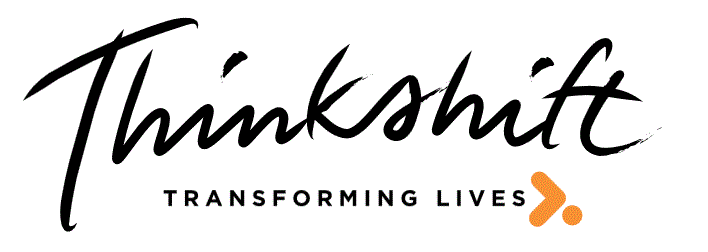 GP Referral Form(Please complete and attach to Mental Health Treatment Plan / Mental Health Treatment Plan Review)
Please send this referral form to:Email: info@thinkshift.com.auClinic Phone Number: 0411 576 676Thank you for the referralClient DetailsClient DetailsClient DetailsClient DetailsClient DetailsClient NameClient AddressClient Contact DetailsMobile Phone Number:Email Address:Referral DetailsReferral DetailsReferral DetailsReferral DetailsReferred to(Counsellor/Psychotherapists Name)Referral DateRelevant Clinical NotesRelevant Clinical NotesRelevant Clinical NotesRelevant Clinical NotesReferring GP DetailsReferring GP DetailsReferring GP DetailsReferring GP DetailsReferring GP DetailsReferring GP DetailsReferring GPProvider No.Provider No.Practice NamePractice AddressPractice Contact DetailsMobile / Phone Number:Email Address: